U.S. RosEXEC and RosIGI AGendahampton Room, Town and Country Hotel, January 14, 2017 10am – 12PM PDTRemote access via Skype dorrie.s.mainWElcomeStanding Officers:Mercy Olmstead (Chair), Chris Saski (Vice Chair), ? (Secretary), Ksenija Gasic (Past Chair)Attendance; Self-introduction and sign-up sheet Approval of Minutes from 31 October 2017 MeetingRosEXEC MEmbershipNew members and election of secretary. GDR Advisory BoardReport from GDRComments from RosEXEC to GDRCoordination and updatesNon-research update (industry, info and tech transfer)Competitive federal grant project reportsRecently funded projects within the RosaceaeUpdates on large-scale projects (RosBREED, RosRosette, NSF for Apple and Peach tree architecture, others?)International project collaborationsAny other important research funding coordination opportunitiesResearch fields and technology updatesGermplasm (genetic resources)Crop Germplasm Committees and USDA-ARS germplasm status, current and recent evaluation funding, other germplasm resources?PhenotypingStandardized phenotyping, High-throughput/high-resolution phenotyping/phenomics, USDA collection evaluation data (GRIN-Global) – status, utilityWhole genome sequences and physical mapsUpdates on status of Rosaceae genomesEnabling technologies in genomics and geneticsSequencing, annotation, transcriptional profiling, genome-scanning SNP arrays, reference linkage maps, QTL & MTL methods/software and discoveries, MAB: evaluation (trait predictions) – available DNA tests and platforms, MAB: characterization (identity/parentage/ancestry/relatedness) – approaches and progress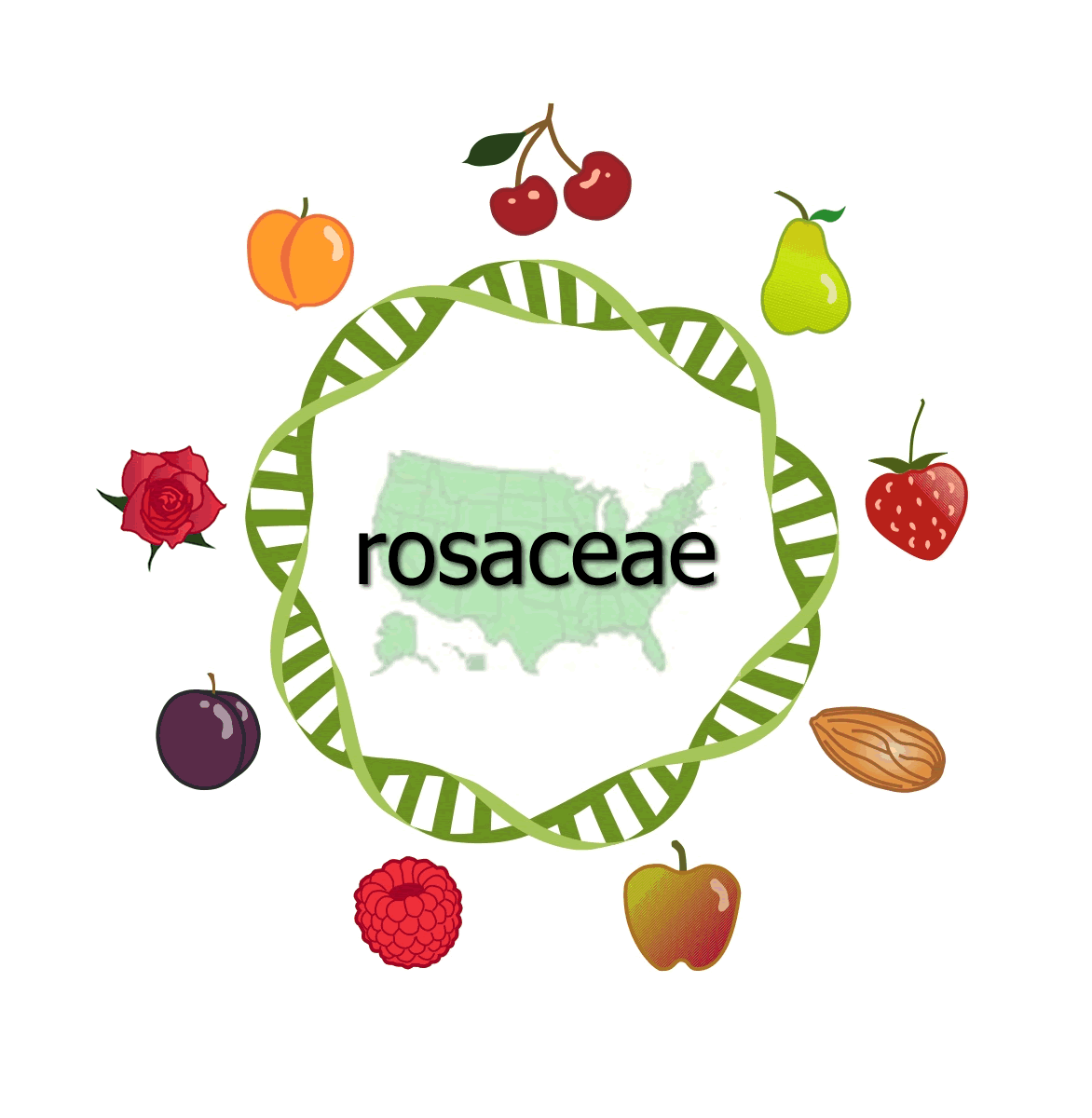 White Paper updateStrategies to target & write itPersonnel changesRetirements and other departures, new positions available, recent positions filled, graduating students, candidates looking for positions (e.g., promising grad students, postdocs)Announcements for upcoming meetings RGC9 Nanjing China June 26-30 2018ASHS, Washington DC July 31 August 3rd, 2018NAPB/PBCC Annual Meetings: 7-9 August 2018, at Quelph, CanadaIHC August 12-16 Istanbul, TurkeyOther itemsNew BusinessNext RosEXEC meetingSetting of times for 2018 quarterly teleconferences